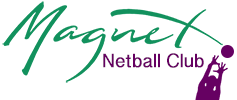 Indoor Training Sessions – Risk Assessment – October 2020Prior to ActivityAll players to affiliate with England Netball unless under a specified period of trialling.All players / parent helpers /coaches to complete a COVID Health Declaration ahead of training, which must be sent electronically to the lead coach of the sessionParents must text lead coach on the day of the session by 4pm stating ‘NO CHANGE in symptoms’ for their daughter to be able to trainAll players / parents to be made aware of the symptoms that would preclude training.  This applies to any member of their household exhibiting those symptoms.All parents to be made aware of the government guidance and risks associated with lift sharing Venue assessed by Magnet Committee as safe for 26 players per court, plus 2 coaches and 2 umpires (max 30 per court)Any players with additional health needs or that they or their families are falling into the ‘shielded’ group have been identified, and appropriate considerations taken.Any players who have been previously unable to train / unwell have been identified and coaches are aware to reduce intensity of their training.All players / parents aware that girls must bring own balls, sanitising wipes, anti-bacterial hand gel and first aid kits.Facility UsageAll sessions will be taking place on indoor netball courtsToilet facilities are available to participants but each participants must self-sanitize before re-joining the training sessionExtensive parking; parents advised to safely drop and leave players.One way system into courts; use the front entrance of Braywick Leisure Centre where participants will be temperature checked, then proceed forward and to the right towards the sports hall. Before entering the sports hall ALL participants MUST complete the England Netball Track and Trace QR Code procedure and be ‘logged in’.  On leaving the venue participants are ‘logged out’ and EXIT from the side Fire Exits. Participants will then walk around the building to the front to the car park where they will meet their parents. Risk assessment for the venue to have been verified by the COVID Officer, with details on their cleaning and hygiene policiesOnly club members attending sessions at present; separate assessment completed for visiting teams if match play takes place.Arrival & RegistrationPlayers must not arrive too early. They wait, appropriately distanced, outside the Sports Halls until the previous session has finished / coaches are ready.Players will have temperature taken as they enter Braywick by the Assistant Coach/Parent Helper. This will be recorded on the register.Players will have been asked to bring a phone to training; those who do not have a phone must ask parent to wait in car until assessed if they are fit to train.Any player showing a temperature of above 38.6 degrees will be asked to wait separately, but in full view of coaches, until parent arrives to collect.  Parents have been made aware of this policy, and know that they may have to collect their child.  Players over 16yrs may leave unescorted, but the coach must text the parent.Coaches to call players in their groups onto court, and each player will be allocated a ‘spot’ for their kit etc which is adequately distances from other playersDuring breaks, players must return to these ‘spots’ to sanitise their hands, balls, drink / restPlayers to be reminded of the importance of distancing at the start of each session, and the modified rules and how they affect play.All players to hand sanitise at the start of play.During Training / PlayWhere balls are shared, these must be sanitised every 15 mins.  Lead coach is responsible for setting a timer / break in training for this to be carried out.  Hand sanitising for all participants and coaches also to be carried out in these breaks ie every 15 minutes.Players / Parents aware that minor injuries should be self-treated if possibleCoaches aware that first aid must be carried out with gloves, mask and to familiarise themselves with guidance by St John’s Ambulance for appropriate treatment in Covid.Players are reminded of the 4’ rule and other modifications to rules.  Any players deliberately flouting the rules will be asked to leave the session.Parents / Spectators are not permitted inside the courts.  This has been communicated ahead of training.Coaches to bring extra sets of bibs as there is  no bib sharing.  Bibs to be washed at 60 degrees after each session, and before being used again.Players / parents aware that the Club will subscribe to the England Netball Test and Trace programme, and girls will be asked to scan a QR code on attending. This may change to the NHS Test and Trace programme if England Netball changes its policy.After Training / PlayAll players to hand sanitise before leaving venue and wipe ballAll bibs used in the session to be taken by coaches and washed before subsequent sessions.All hand wipes used during session to be tied in a bin bag and disposed ofAny player exhibiting Covid type symptoms must inform the club covid officer, who will follow protocols to ensure appropriate coaches / players are contacted.Coaches to Bring to Training:Anti bac wipes & hand gel, bin bag for wipes, several sets of bibs, first aid kit including gloves and mask, timer, thermometer and register to record info.Coach MUST have completed health declaration with text update ahead of every session for every player.  U16’s must be completed by parent, aged 16 or over can self-certify.